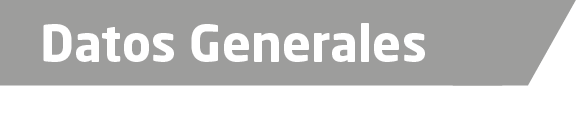 Nombre Luis Antonio Cárdenas TorresGrado de Escolaridad Licenciatura en DerechoCédula Profesional (Licenciatura) 3372651Teléfono de Oficina 294-94-2-04-03Correo Electrónico cardenas_luis@hotmail.comDatos Generales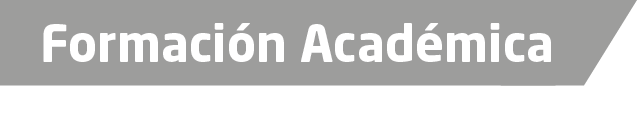 1994-1998“Universidad Veracruzana”  Licenciatura en Derecho.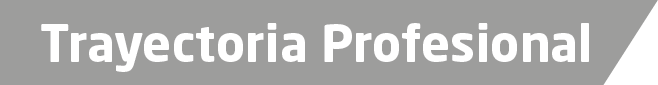 BUFETE JURIDICO: LIC. JOSE LUIS BRAVO HERNANDEZJALAPA, VER.PUESTO: LITIGANTE.BUFETE JURIDICO: MARCO TULIO COLONNA SOSAJALAPA, VER.PUESTO: LITIGANTE.DEPENDENCIA:  PROCURADURIA GENERAL DE JUSTICIA EN EL ESTADO DE VERACRUZ. AREA DE AUXILIARES DEL C. PROCURADORPUESTO: PRACTICASDEPENDENCIA:  PROCURADURIA GENERAL DE JUSTICIA DEL ESTADO DE VERACRUZ. “PROGRAMA DE ABATIMIENTO DE REZAGO DE AVERIGUACIONES PREVIAS”AREA DE ADSCRIPCIÓN:      SUBPROCURADURIA DE                                 SUPERVISION Y CONTROLDEPENDENCIA:  PROCURADURIA GENERAL DE JUSTICIA DEL ESTADO DE VERACRUZ. SUBPROCURADURIA REGIONAL DE JUSTICIA ZONA CENTRO CORDOBA, VER.PUESTO: AGENTE DEL MINISTERIO PUBLICO EN EL MUNICIPIO DE FELIPE CARRILLO PUERTO, VER.DEPENDENCIA:  PROCURADURIA GENERAL DE JUSTICIA DEL ESTADO DE VERACRUZ. DIRECCION DE CONTROL DE PROCESOS. “PRIMER PROGRAMA DE ABATIMIENTO DE REZAGO DE MANDAMIENTOS JUDICIALES NO EJECUTADOS”PUESTO: AUXILIAR AL AGENTE DEL MINISTERIO PUBLICO ADSCRITO AL JUZGADO 1 Y 3 MENOR DEL DISTRITO JUDICIAL DE VERACRUZ, VER.DEPENDENCIA:  PROCURADURIA GENERAL DE JUSTICIA DEL ESTADO DE VERACRUZ. DIRECCION DE CONTROL DE PROCESOS. “SEGUNDO PROGRAMA DE ABATIMIENTO DE REZAGO DE MANDAMIENTOS JUDICIALES NO EJECUTADOS”PUESTO: AUXILIAR AL AGENTE DEL MINISTERIO PUBLICO ADSCRITO AL JUZGADO 1° MENOR Y 5° DE PRIMERA INSTANCIA DEL DISTRITO JUDICIAL DE VERACRUZ, VER.DEPENDENCIA:  PROCURADURIA GENERAL DE JUSTICIA DEL ESTADO DE VERACRUZ. DIRECCION DE CONTROL DE PROCESOS. “PRIMER PROGRAMA DE ABATIMIENTO DE REZAGO DE MANDAMIENTOS JUDICIALES NO EJECUTADOS”PUESTO: AUXILIAR AL AGENTE DEL MINISTERIO PUBLICO ADSCRITO AL JUZGADO 3 MENOR DEL DISTRITO JUDICIAL DE VERACRUZ, VER.DEPENDENCIA:  PROCURADURIA GENERAL DE JUSTICIA DEL ESTADO DE VERACRUZ. DIRECCION DE CONTROL DE PROCESOS. “SEGUNDO PROGRAMA DE ABATIMIENTO DE REZAGO DE MANDAMIENTOS JUDICIALES NO EJECUTADOS”PUESTO: AUXILIAR AL AGENTE DEL MINISTERIO PÚBLICO ADSCRITO AL JUZGADO MIXTO DE PRIMERA INSTANCIA DEL DISTRITO JUDICIAL DE TANTOYUCA, VER.DEPENDENCIA:  PROCURADURIA GENERAL DE JUSTICIA DEL ESTADO DE VERACRUZ. SUBPROCURADURIA DE SUPERVISION Y CONTROL.PUESTO: AGENTE DEL MINISTERIO PÚBLICO VISITADOR ADSCRITO A  SUPERVISION Y CONTROL. VERACRUZ, VER.DEPENDENCIA:  PROCURADURIA GENERAL DE JUSTICIA DEL ESTADO DE VERACRUZ. SUBPROCURADURIA REGIONAL DE JUSTICIA ZONA CENTRO CORDOBA, VER.PUESTO: AGENTE DEL MINISTERIO PÚBLICO INVESTIGADOR Y ADSCRITO AL JUZGADO MIXTO DE PRIMERA INSTANCIA, PENAL, CIVIL, Y MUNICIPAL DEL DISTRITO JUDICIAL DE ZONGOLICA, VER.DEPENDENCIA:  PROCURADURIA GENERAL DE JUSTICIA DEL ESTADO DE VERACRUZ. SUBPROCURADURIA REGIONAL DE JUSTICIA ZONA CENTRO JALAPA, VER.PUESTO: AGENTE DEL MINISTERIO PÚBLICO INVESTIGADOR DEL DISTRITO JUDICIAL DE JALACINGO, VER.DEPENDENCIA:  PROCURADURIA GENERAL DE JUSTICIA DEL ESTADO DE VERACRUZ. SUBPROCURADURIA REGIONAL DE JUSTICIA ZONA CENTRO JALAPA, VER.PUESTO: AGENTE DEL MINISTERIO PÚBLICO SEXTO INVESTIGADOR DEL DISTRITO JUDICIAL DE XALAPA, VER.DEPENDENCIA:  PROCURADURIA GENERAL DE JUSTICIA DEL ESTADO DE VERACRUZ. SUBPROCURADURIA REGIONAL DE JUSTICIA ZONA CENTRO JALAPA, VER.PUESTO: AGENTE DEL MINISTERIO PÚBLICO INVESTIGADOR DEL DISTRITO JUDICIAL DE MISANTLA, VER.DEPENDENCIA:  PROCURADURIA GENERAL DE JUSTICIA DEL ESTADO DE VERACRUZ. SUBPROCURADURIA REGIONAL DE JUSTICIA ZONA CENTRO JALAPA, VER.PUESTO: AGENTE DEL MINISTERIO PÚBLICO INVESTIGADOR DEL DISTRITO JUDICIAL DE PEROTE, VER.DEPENDENCIA:  PROCURADURIA GENERAL DE JUSTICIA DEL ESTADO DE VERACRUZ. SUBPROCURADURIA REGIONAL DE JUSTICIA ZONA CENTRO COSAMALOAPAN, VER.PUESTO: AGENTE DEL MINISTERIO PÚBLICO INVESTIGADOR DEL DISTRITO JUDICIAL DE TIERRA BLANCA, VER.DEPENDENCIA:  PROCURADURIA GENERAL DE JUSTICIA DEL ESTADO DE VERACRUZ. SUBPROCURADURIA REGIONAL DE JUSTICIA ZONA NORTE TUXPAN, VER.PUESTO: AGENTE DEL MINISTERIO PÚBLICO ADSCRITO AL JUZGADO PRIMERO DE PRIMERA INSTANCIA EN EL DISTRITO JUDICIAL DE TUXPAN, VER.DEPENDENCIA:  PROCURADURIA GENERAL DE JUSTICIA DEL ESTADO DE VERACRUZ. SUBPROCURADURIA REGIONAL DE JUSTICIA ZONA SUR COATZACOALCOS, VER.PUESTO: AGENTE DEL MINISTERIO PÚBLICO ADSCRITO AL JUZGADO PRIMERO DE PRIMERA INSTANCIA EN EL DISTRITO JUDICIAL DE COATZACOALCOS, VER.DEPENDENCIA:  PROCURADURIA GENERAL DE JUSTICIA DEL ESTADO DE VERACRUZ. SUBPROCURADURIA REGIONAL DE JUSTICIA ZONA CENTRO COSAMALOAPAN, VER.PUESTO: AGENTE DEL MINISTERIO PÚBLICO ADSCRITO AL JUZGADO PRIMERO Y SEGUNDO DE PRIMERA INSTANCIA EN EL DISTRITO JUDICIAL DE SAN ANDRES TUXTLA, VER.DEPENDENCIA:  PROCURADURIA GENERAL DE JUSTICIA DEL ESTADO DE VERACRUZ. SUBPROCURADURIA REGIONAL DE JUSTICIA ZONA CENTRO COSAMALOAPAN, VER.PUESTO: ENCARGADO DE LA AGENCIA DEL MINISTERIO PÚBLICO ADSCRITO AL JUZGADO MIXTO MENOR EN EL DISTRITO JUDICIAL DE SAN ANDRES TUXTLA, VER.DEPENDENCIA:  FISCALIA GENERAL DEL ESTADO. FISCALIA REGIONAL DE JUSTICIA ZONA CENTRO COSAMALOAPAN, VER. UNIDAD INTEGRAL DE PROCURACION DE JUSTICIA DISTRITO XIX SAN ANDRES TUXTLA, VER.PUESTO: FISCAL SEGUNDO EN LA UNIDAD INTEGRAL DE PROCURACION DE JUSTICIA DEL XIX DISTRITO JUDICIAL EN SAN ANDRES TUXTLA.(ACTUALMENTE)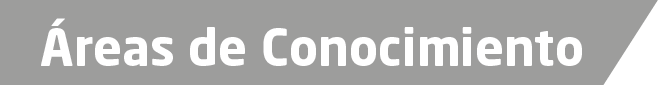 Derecho ConstitucionalDerecho LaboralDerecho AdministrativoDerecho CivilAmparoDerecho Penal